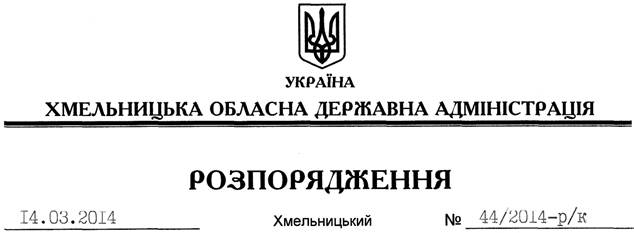 На підставі Положення про відзнаки обласної державної адміністрації, затвердженого розпорядженням голови облдержадміністрації від 22 листопада 2013 року № 381/2013-р, зареєстрованого у Головному управлінні юстиції в області 28 листопада 2013 року за № 80/1914:1. Нагородити Почесною Грамотою обласної державної адміністрації з врученням цінного подарунка кожному:1.1. За багаторічну сумлінну працю, високий професіоналізм, вагомий особистий внесок у соціально-економічний розвиток району та з нагоди 60-річчя від дня народження Адамця Івана Кириловича, голову Шепетівської районної державної адміністрації.1.2. За активну багаторічну роботу, патріотичне виховання молоді та з нагоди 70-річчя від дня народження Куцького Василя Гавриловича, голову ради Ярмолинецької районної організації ветеранів України.1.3. За активну багаторічну роботу, патріотичне виховання молоді та з нагоди 70-річчя від дня народження Скоробогача Петра Васильовича, голову ради Дунаєвецької районної організації ветеранів України.1.4. За сумлінну службу, високий професіоналізм у галузі забезпечення законності й правопорядку та з нагоди 50-річчя від дня народження Бачинського Леоніда Анатолійовича, начальника відділу взаємодії з правоохоронними органами та оборонної роботи апарату облдержадміністрації.1.5. За багаторічну сумлінну працю, високий професіоналізм та з нагоди 45-річчя від дня народження Зваричук Аллу Вікторівну, директора загальноосвітнього навчального закладу нового типу навчально-виховний комплекс “Загальноосвітня школа І-ІІІ ступенів № 1, гімназія”.1.6. За сумлінне виконання службових обов’язків та високий професіоналізм Пижека Віталія Григоровича, старшого оперуповноваженого відділу протидії злочинам у бюджетній сфері та захисту бюджетних коштів УДСБЕЗ управління МВС України в області.1.7. За сумлінну працю, зразкове виконання службових обов’язків, високий професіоналізм та з нагоди Міжнародного жіночого дня:1.8. За сумлінну працю, активну життєву позицію та з нагоди Міжнародного жіночого дня Штойко Ольгу Яківну, пенсіонерку, с. Божиківці Деражнянського району.1.9. За сумлінну працю, високий професіоналізм, вагомий особистий внесок у забезпечення роботи підприємств, надання населенню житлово-комунальних послуг та з нагоди Дня працівників житлово-комунального господарства і побутового обслуговування населення:1.10. За багаторічну працю, високий професіоналізм, сумлінне виконання службових обов’язків та з нагоди 55-річчя від дня народження Гоцького Григорія Івановича, начальника Управління державної служби Головного управління державної служби України в області.2. Обласна державна адміністрація висловлює подяку з врученням цінного подарунка кожному:2.1. За сумлінну працю, зразкове виконання службових обов’язків, високий професіоналізм та з нагоди Міжнародного жіночого дня:2.2. За сумлінну працю, високий професіоналізм, вагомий особистий внесок у забезпечення роботи підприємств, надання населенню житлово-комунальних послуг та з нагоди Дня працівників житлово-комунального господарства і побутового обслуговування населення:Перший заступникголови адміністрації 								    В.ГаврішкоПро нагородження Почесною Грамотою обласної державної адміністраціїАртемчукНадію Миколаївну–завідуючу районним методичним кабінетом відділу освіти, молоді та спорту Білогірської районної державної адміністраціїБарабашТетяну Іванівну–заступника головного лікаря по лікувальній справі комунальної установи районної ради “Дунаєвецька центральна районна лікарня”БєлаковуВалентину Вікторівну–головного спеціаліста організаційного відділу апарату Славутської районної державної адміністраціїГаманАллу Миколаївну–директора Солобковецької спеціальної загальноосвітньої школи-інтернату обласної радиГулакСвітлану Олександрівну–директора Полонського будинку-інтернату для громадян похилого віку та інвалідівДьячинуОльгу Сергіївну–керівника зразкового вокального ансамблю та студії естрадної пісні “Вернісаж” Будинку дитячої творчості, м. НетішинКішанНадію Яківну–заступника директора з навчально-виховної роботи навчально-виховного комплексу “Спеціалізована школа І-ІІІ ступенів, ліцей “Успіх“, м. СлавутаКлімащукІрину Володимирівну–інженера-програміста бюро інформаційних технологій Державного підприємства публічного акціонерного товариства “Оболонь” “Красилівське”, м. КрасилівКоваленкоОксану Йосипівну–музичного керівника Центру розвитку дитини “Калинка”, м. ВолочиськКрентовськуАльону Віталіївну–медичну сестру денного стаціонару комунального закладу “Летичівський районний центр первинної медикосанітарної допомоги”КривінчукОлену Аркадіївну–методиста з фізичного виховання районного методичного кабінету управління освіти, молоді та спорту Шепетівської районної державної адміністраціїКулішРаїсу Степанівну–молодшу палатну сестру Новосинявського будинку-інтернату для людей похилого віку та інвалідів Старосинявського районуКшановськуОлену Петрівну–директора приватного підприємства “ПАКТ”, м. Кам’янець-ПодільськийЛаданськуГалину Анатоліївну–директора Хмельницької дитячої музичної школи № 2ЛіпінськуНіну Іванівну–головного бухгалтера СТОВ “Шумовецьке”, с. Шумівці Хмельницького районуМесьОксану Василівну–заступника директора з виховної роботи, вчительку хімії спеціалізованої загальноосвітньої школи І-ІІІ ступенів № 2 з поглибленим вивченням основ економіки і правознавства, м. ШепетівкаНизовецьСвітлану Іванівну–заступника головного лікаря Ізяславської центральної районної лікарніОгребуКатерину Адамівну–голову фермерського господарства “Огреба О.В.”,  с. Старий Остропіль Старокостянтинівського районуОлійникВалентину Казимирівну–приватного підприємця, перукаря, селище ВіньківціПолякову-ОбозовуТетяну Геннадіївну–майора служби цивільного захисту, заступника начальника відділу комплектування, проходження служби та організаційно-штатної роботи Управління персоналу Головного управління Державної служби з надзвичайних ситуацій України в областіПоштукЄвгенію Миколаївну–вчителя української мови та літератури Гальчинецької загальноосвітньої школи І-ІІІ ступенів Теофіпольського районуРадушинськуОксану Петрівну–редактора-ведучу радіопрограм ДП “Старокостянтинівська районна ТРК”СавчукНаталію Василівну–матір десяти дітей, с. Почапинці Чемеровецького районуСтефанюкНаталію Сергіївну–завідувача сектору бухгалтерського обліку, звітності та фінансування Департаменту екології та природних ресурсів облдержадміністраціїЧернишовуЮлію Дмитрівну–директора Абрикосівської загальноосвітньої школи І-ІІ ступенів Кам’янець-Подільського районуШибецькуВалентину Олександрівну–заступника начальника управління екологічної експертизи, економіки, моніторингу та зв’язків з громадськістю – начальника відділу екологічної експертизи та економіки Департаменту екології та природних ресурсів облдержадміністраціїШушковськуОльгу Валентинівну–соціального працівника Новоушицького територіального центру соціального обслуговуванняКарунЛарису Миколаївну–виконроба комунального підприємства “Житлосервіс”, м. ІзяславСливуВасиля Григоровича–начальника міського комунального підприємства “Житлово-комунальна контора “Будівельник”ШептицькуНіну Павлівну–головного спеціаліста управління житлово-комунального господарства обласної державної адміністраціїЛесковійНадії Василівні–завідувачу фельдшерського пункту с. Кузьминці Теофіпольського району  МальновійНаталії Іванівні–викладачу по класу хореографії Летичівської дитячої музичної школиПастухановійАллі Василівні–секретарю комісії з питань прав реабілітованих Городоцької районної радиБасунВалентині Михайлівні–майстру житлово-експлуатаційної контори № 5, м. ХмельницькийВітковськійНаталії Володимирівні–заступнику начальника планово-фінансового відділу управління житлово-комунального господарства Хмельницької міської радиДуригінуМихайлу Олександровичу–керівнику теплової інспекції комунального підприємства “Міськтепловоденергія”, м. Кам’янець-ПодільськийМорозуІвану Петровичу–водію комунального підприємства “Комунсервіс” Чемеровецької селищної радиПакосуБолеславу Івановичу–слюсарю міського комунального підприємства “Хмельницьктеплокомуненерго”РябоконьГанні Максимівні–двірнику міського комунального підприємства “Житлово-комунальна контора “Будівельник”, м. ХмельницькийСтисюкуСергію Володимировичу–водію Хмельницького комунального підприємства “Спецкомунтранс”